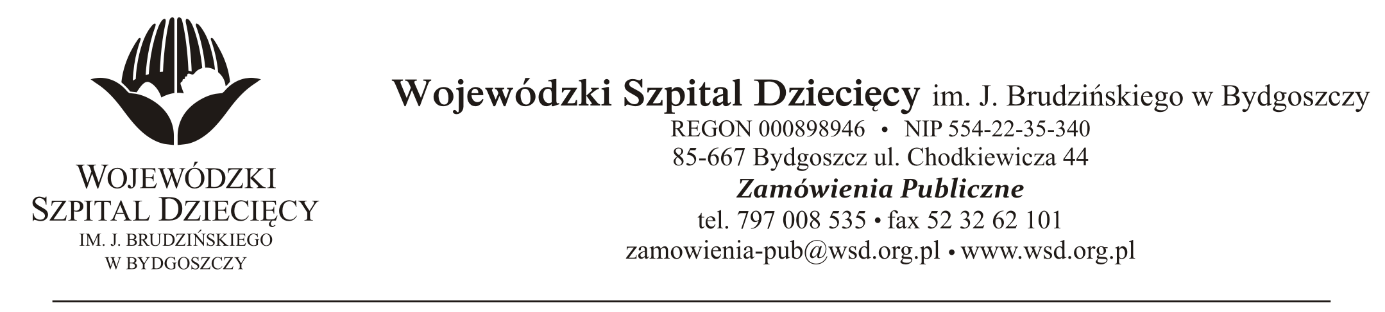 Bydgoszcz, 17.06.2021r.Nr sprawy: 7/2021/TPDo Wykonawców:Informacja o wyborze oferty najkorzystniejszejDotyczy: postępowania o udzielenie zamówienie publicznego w trybie podstawowym na dostawy sprzętu medycznego jednorazowego użytku dla Wojewódzkiego Szpitala Dziecięcego w Bydgoszczy.Na podstawie art. 253 ust.1 ustawy z 11 września 2019r. Prawo zamówień publicznych (tekst jednolity: Dz. U. z 2019r. poz. 1843) informuję, że po dokonaniu badania i oceny ofert złożonych w przedmiotowym postępowaniu dokonano wyboru najkorzystniejszej oferty:Z poważaniemz up. DyrektoraWojewódzkiego Szpitala Dziecięcegoim. J. Brudzińskiego w BydgoszczyZ-ca Dyrektora ds. Administracyjno-Technicznychmgr inż. Jarosław CegielskiW zakresie:W zakresie:Pakiet nr 1 - Kaniule dożylne - typ: VenflonPakiet nr 1 - Kaniule dożylne - typ: VenflonPakiet nr 1 - Kaniule dożylne - typ: VenflonPakiet nr 1 - Kaniule dożylne - typ: VenflonPakiet nr 1 - Kaniule dożylne - typ: VenflonPakiet nr 1 - Kaniule dożylne - typ: VenflonZłożonej przez:Złożonej przez:AESCULAP CHIFA Sp. z o.o., ul. Tysiąclecia 14, 64-300 TomyślAESCULAP CHIFA Sp. z o.o., ul. Tysiąclecia 14, 64-300 TomyślAESCULAP CHIFA Sp. z o.o., ul. Tysiąclecia 14, 64-300 TomyślAESCULAP CHIFA Sp. z o.o., ul. Tysiąclecia 14, 64-300 TomyślZa kwotę brutto:Za kwotę brutto:75 475,80 złPunktacja w kryterium cena:100%100%"Uzasadnienie wyboru: Wykonawca jako jedyny złożył ofertę zgodną z SWZ na przedmiotowy pakiet. Oferta spełnia wszystkie wymagania Zamawiającego. Zaoferowana cena nie przekracza kwoty, jaką Zamawiający przeznaczył na sfinansowanie zamówienia.""Uzasadnienie wyboru: Wykonawca jako jedyny złożył ofertę zgodną z SWZ na przedmiotowy pakiet. Oferta spełnia wszystkie wymagania Zamawiającego. Zaoferowana cena nie przekracza kwoty, jaką Zamawiający przeznaczył na sfinansowanie zamówienia.""Uzasadnienie wyboru: Wykonawca jako jedyny złożył ofertę zgodną z SWZ na przedmiotowy pakiet. Oferta spełnia wszystkie wymagania Zamawiającego. Zaoferowana cena nie przekracza kwoty, jaką Zamawiający przeznaczył na sfinansowanie zamówienia.""Uzasadnienie wyboru: Wykonawca jako jedyny złożył ofertę zgodną z SWZ na przedmiotowy pakiet. Oferta spełnia wszystkie wymagania Zamawiającego. Zaoferowana cena nie przekracza kwoty, jaką Zamawiający przeznaczył na sfinansowanie zamówienia.""Uzasadnienie wyboru: Wykonawca jako jedyny złożył ofertę zgodną z SWZ na przedmiotowy pakiet. Oferta spełnia wszystkie wymagania Zamawiającego. Zaoferowana cena nie przekracza kwoty, jaką Zamawiający przeznaczył na sfinansowanie zamówienia.""Uzasadnienie wyboru: Wykonawca jako jedyny złożył ofertę zgodną z SWZ na przedmiotowy pakiet. Oferta spełnia wszystkie wymagania Zamawiającego. Zaoferowana cena nie przekracza kwoty, jaką Zamawiający przeznaczył na sfinansowanie zamówienia."Pakiet nr 2 - Zestaw do przeskórnej biopsji wątrobyPakiet nr 2 - Zestaw do przeskórnej biopsji wątrobyPakiet nr 2 - Zestaw do przeskórnej biopsji wątrobyPakiet nr 2 - Zestaw do przeskórnej biopsji wątrobyPakiet nr 2 - Zestaw do przeskórnej biopsji wątrobyPakiet nr 2 - Zestaw do przeskórnej biopsji wątrobyZłożonej przez:Złożonej przez:Beryl Med Poland sp. z o.o., ul. Łopuszańska 36 bud. 14C, 02-220 WarszawaBeryl Med Poland sp. z o.o., ul. Łopuszańska 36 bud. 14C, 02-220 WarszawaBeryl Med Poland sp. z o.o., ul. Łopuszańska 36 bud. 14C, 02-220 WarszawaBeryl Med Poland sp. z o.o., ul. Łopuszańska 36 bud. 14C, 02-220 WarszawaZa kwotę brutto:Za kwotę brutto:2 332,80 złPunktacja w kryterium cena:100%100%"Uzasadnienie wyboru: Wykonawca jako jedyny złożył ofertę zgodną z SWZ na przedmiotowy pakiet. Oferta spełnia wszystkie wymagania Zamawiającego. Zaoferowana cena nie przekracza kwoty, jaką Zamawiający przeznaczył na sfinansowanie zamówienia.""Uzasadnienie wyboru: Wykonawca jako jedyny złożył ofertę zgodną z SWZ na przedmiotowy pakiet. Oferta spełnia wszystkie wymagania Zamawiającego. Zaoferowana cena nie przekracza kwoty, jaką Zamawiający przeznaczył na sfinansowanie zamówienia.""Uzasadnienie wyboru: Wykonawca jako jedyny złożył ofertę zgodną z SWZ na przedmiotowy pakiet. Oferta spełnia wszystkie wymagania Zamawiającego. Zaoferowana cena nie przekracza kwoty, jaką Zamawiający przeznaczył na sfinansowanie zamówienia.""Uzasadnienie wyboru: Wykonawca jako jedyny złożył ofertę zgodną z SWZ na przedmiotowy pakiet. Oferta spełnia wszystkie wymagania Zamawiającego. Zaoferowana cena nie przekracza kwoty, jaką Zamawiający przeznaczył na sfinansowanie zamówienia.""Uzasadnienie wyboru: Wykonawca jako jedyny złożył ofertę zgodną z SWZ na przedmiotowy pakiet. Oferta spełnia wszystkie wymagania Zamawiającego. Zaoferowana cena nie przekracza kwoty, jaką Zamawiający przeznaczył na sfinansowanie zamówienia.""Uzasadnienie wyboru: Wykonawca jako jedyny złożył ofertę zgodną z SWZ na przedmiotowy pakiet. Oferta spełnia wszystkie wymagania Zamawiającego. Zaoferowana cena nie przekracza kwoty, jaką Zamawiający przeznaczył na sfinansowanie zamówienia."Pakiet nr 3 - Zestawy do wkłuć centralnych IPakiet nr 3 - Zestawy do wkłuć centralnych IPakiet nr 3 - Zestawy do wkłuć centralnych IPakiet nr 3 - Zestawy do wkłuć centralnych IPakiet nr 3 - Zestawy do wkłuć centralnych IPakiet nr 3 - Zestawy do wkłuć centralnych IUnieważnione. Nie złożono żadnej oferty. Podstawa pr.: art. 255 pkt 1.Unieważnione. Nie złożono żadnej oferty. Podstawa pr.: art. 255 pkt 1.Unieważnione. Nie złożono żadnej oferty. Podstawa pr.: art. 255 pkt 1.Unieważnione. Nie złożono żadnej oferty. Podstawa pr.: art. 255 pkt 1.Unieważnione. Nie złożono żadnej oferty. Podstawa pr.: art. 255 pkt 1.Unieważnione. Nie złożono żadnej oferty. Podstawa pr.: art. 255 pkt 1.Pakiet nr 4- Zgłębniki do długotrwałego karmienia, sterylnePakiet nr 4- Zgłębniki do długotrwałego karmienia, sterylnePakiet nr 4- Zgłębniki do długotrwałego karmienia, sterylnePakiet nr 4- Zgłębniki do długotrwałego karmienia, sterylnePakiet nr 4- Zgłębniki do długotrwałego karmienia, sterylnePakiet nr 4- Zgłębniki do długotrwałego karmienia, sterylneZłożonej przez:Złożonej przez:Bialmed Sp. z o.o., Ul. Kazimierzowska 46/48/35, 02-546 Warszawa, dzp@bialmed.plBialmed Sp. z o.o., Ul. Kazimierzowska 46/48/35, 02-546 Warszawa, dzp@bialmed.plBialmed Sp. z o.o., Ul. Kazimierzowska 46/48/35, 02-546 Warszawa, dzp@bialmed.plBialmed Sp. z o.o., Ul. Kazimierzowska 46/48/35, 02-546 Warszawa, dzp@bialmed.plZa kwotę brutto:Za kwotę brutto:18 769,32 złPunktacja w kryterium cena:100%100%"Uzasadnienie wyboru: Wykonawca jako jedyny złożył ofertę zgodną z SWZ na przedmiotowy pakiet. Oferta spełnia wszystkie wymagania Zamawiającego. Zaoferowana cena nie przekracza kwoty, jaką Zamawiający przeznaczył na sfinansowanie zamówienia.""Uzasadnienie wyboru: Wykonawca jako jedyny złożył ofertę zgodną z SWZ na przedmiotowy pakiet. Oferta spełnia wszystkie wymagania Zamawiającego. Zaoferowana cena nie przekracza kwoty, jaką Zamawiający przeznaczył na sfinansowanie zamówienia.""Uzasadnienie wyboru: Wykonawca jako jedyny złożył ofertę zgodną z SWZ na przedmiotowy pakiet. Oferta spełnia wszystkie wymagania Zamawiającego. Zaoferowana cena nie przekracza kwoty, jaką Zamawiający przeznaczył na sfinansowanie zamówienia.""Uzasadnienie wyboru: Wykonawca jako jedyny złożył ofertę zgodną z SWZ na przedmiotowy pakiet. Oferta spełnia wszystkie wymagania Zamawiającego. Zaoferowana cena nie przekracza kwoty, jaką Zamawiający przeznaczył na sfinansowanie zamówienia.""Uzasadnienie wyboru: Wykonawca jako jedyny złożył ofertę zgodną z SWZ na przedmiotowy pakiet. Oferta spełnia wszystkie wymagania Zamawiającego. Zaoferowana cena nie przekracza kwoty, jaką Zamawiający przeznaczył na sfinansowanie zamówienia.""Uzasadnienie wyboru: Wykonawca jako jedyny złożył ofertę zgodną z SWZ na przedmiotowy pakiet. Oferta spełnia wszystkie wymagania Zamawiającego. Zaoferowana cena nie przekracza kwoty, jaką Zamawiający przeznaczył na sfinansowanie zamówienia."Pakiet nr 5 – Kaniule dożylne - typ: VenflonPakiet nr 5 – Kaniule dożylne - typ: VenflonPakiet nr 5 – Kaniule dożylne - typ: VenflonPakiet nr 5 – Kaniule dożylne - typ: VenflonPakiet nr 5 – Kaniule dożylne - typ: VenflonPakiet nr 5 – Kaniule dożylne - typ: VenflonZłożonej przez:Złożonej przez:BECTON DICKINSON Polska Sp. z o. o., Ul. Osmańska 14, 02-823 WarszawaBECTON DICKINSON Polska Sp. z o. o., Ul. Osmańska 14, 02-823 WarszawaBECTON DICKINSON Polska Sp. z o. o., Ul. Osmańska 14, 02-823 WarszawaBECTON DICKINSON Polska Sp. z o. o., Ul. Osmańska 14, 02-823 WarszawaZa kwotę brutto:Za kwotę brutto:11 340,00 złPunktacja w kryterium cena:100%100%Wykaz ofert:Wykaz ofert:Numer ofertyFirma (nazwa) lub nazwisko oraz adres wykonawcy Firma (nazwa) lub nazwisko oraz adres wykonawcy Firma (nazwa) lub nazwisko oraz adres wykonawcy Firma (nazwa) lub nazwisko oraz adres wykonawcy Punktacja w kryterium cenaPunktacja w kryterium cena3AESCULAP CHIFA Sp. z o.o.,
ul. Tysiąclecia 14, 64-300 TomyślAESCULAP CHIFA Sp. z o.o.,
ul. Tysiąclecia 14, 64-300 TomyślAESCULAP CHIFA Sp. z o.o.,
ul. Tysiąclecia 14, 64-300 TomyślOferta odrzucona: zaoferowane wyroby nie odpowiadają opisowi przedmiotu zamówienia wyspecyfikowanemu w SWZ, w pozycji nr 1 Zamawiający wymagał rozmiaru 26GA, Wykonawca zaoferował rozmiar 24GA, brak badań klinicznych.Oferta odrzucona: zaoferowane wyroby nie odpowiadają opisowi przedmiotu zamówienia wyspecyfikowanemu w SWZ, w pozycji nr 1 Zamawiający wymagał rozmiaru 26GA, Wykonawca zaoferował rozmiar 24GA, brak badań klinicznych.4BECTON DICKINSON Polska Sp. z o. o., Ul. Osmańska 14, 02-823 WarszawaBECTON DICKINSON Polska Sp. z o. o., Ul. Osmańska 14, 02-823 WarszawaBECTON DICKINSON Polska Sp. z o. o., Ul. Osmańska 14, 02-823 WarszawaBECTON DICKINSON Polska Sp. z o. o., Ul. Osmańska 14, 02-823 Warszawa100,00%100,00%"Uzasadnienie wyboru: Wykonawca jako jedyny złożył ofertę zgodną z SWZ na przedmiotowy pakiet. Oferta spełnia wszystkie wymagania Zamawiającego. Zaoferowana cena nie przekracza kwoty, jaką Zamawiający przeznaczył na sfinansowanie zamówienia.""Uzasadnienie wyboru: Wykonawca jako jedyny złożył ofertę zgodną z SWZ na przedmiotowy pakiet. Oferta spełnia wszystkie wymagania Zamawiającego. Zaoferowana cena nie przekracza kwoty, jaką Zamawiający przeznaczył na sfinansowanie zamówienia.""Uzasadnienie wyboru: Wykonawca jako jedyny złożył ofertę zgodną z SWZ na przedmiotowy pakiet. Oferta spełnia wszystkie wymagania Zamawiającego. Zaoferowana cena nie przekracza kwoty, jaką Zamawiający przeznaczył na sfinansowanie zamówienia.""Uzasadnienie wyboru: Wykonawca jako jedyny złożył ofertę zgodną z SWZ na przedmiotowy pakiet. Oferta spełnia wszystkie wymagania Zamawiającego. Zaoferowana cena nie przekracza kwoty, jaką Zamawiający przeznaczył na sfinansowanie zamówienia.""Uzasadnienie wyboru: Wykonawca jako jedyny złożył ofertę zgodną z SWZ na przedmiotowy pakiet. Oferta spełnia wszystkie wymagania Zamawiającego. Zaoferowana cena nie przekracza kwoty, jaką Zamawiający przeznaczył na sfinansowanie zamówienia.""Uzasadnienie wyboru: Wykonawca jako jedyny złożył ofertę zgodną z SWZ na przedmiotowy pakiet. Oferta spełnia wszystkie wymagania Zamawiającego. Zaoferowana cena nie przekracza kwoty, jaką Zamawiający przeznaczył na sfinansowanie zamówienia."Zgodnie z art. 308 ust.3 pkt 1a ustawy z 11 września 2019r. Prawo zamówień publicznych (tekst jednolity: Dz. U. z 2019r. poz. 2019 ze zmianami) umowa może być zawarta niezwłocznie po przekazaniu informacji o wyborze najkorzystniejszej oferty. Dotyczy pakietów 1-4.Zgodnie z art. 308 ust.3 pkt 1a ustawy z 11 września 2019r. Prawo zamówień publicznych (tekst jednolity: Dz. U. z 2019r. poz. 2019 ze zmianami) umowa może być zawarta niezwłocznie po przekazaniu informacji o wyborze najkorzystniejszej oferty. Dotyczy pakietów 1-4.Zgodnie z art. 308 ust.3 pkt 1a ustawy z 11 września 2019r. Prawo zamówień publicznych (tekst jednolity: Dz. U. z 2019r. poz. 2019 ze zmianami) umowa może być zawarta niezwłocznie po przekazaniu informacji o wyborze najkorzystniejszej oferty. Dotyczy pakietów 1-4.Zgodnie z art. 308 ust.3 pkt 1a ustawy z 11 września 2019r. Prawo zamówień publicznych (tekst jednolity: Dz. U. z 2019r. poz. 2019 ze zmianami) umowa może być zawarta niezwłocznie po przekazaniu informacji o wyborze najkorzystniejszej oferty. Dotyczy pakietów 1-4.Zgodnie z art. 308 ust.3 pkt 1a ustawy z 11 września 2019r. Prawo zamówień publicznych (tekst jednolity: Dz. U. z 2019r. poz. 2019 ze zmianami) umowa może być zawarta niezwłocznie po przekazaniu informacji o wyborze najkorzystniejszej oferty. Dotyczy pakietów 1-4.Zgodnie z art. 308 ust.3 pkt 1a ustawy z 11 września 2019r. Prawo zamówień publicznych (tekst jednolity: Dz. U. z 2019r. poz. 2019 ze zmianami) umowa może być zawarta niezwłocznie po przekazaniu informacji o wyborze najkorzystniejszej oferty. Dotyczy pakietów 1-4.Zgodnie z art. 308 ust.2 ustawy z 11 września 2019r. Prawo zamówień publicznych (tekst jednolity: Dz. U. z 2019r. poz. 2019 ze zmianami) umowa może być zawarta w terminie nie krótszym niż 5 dni po przekazaniu informacji o wyborze najkorzystniejszej oferty. Pakiet nr 5.Zgodnie z art. 308 ust.2 ustawy z 11 września 2019r. Prawo zamówień publicznych (tekst jednolity: Dz. U. z 2019r. poz. 2019 ze zmianami) umowa może być zawarta w terminie nie krótszym niż 5 dni po przekazaniu informacji o wyborze najkorzystniejszej oferty. Pakiet nr 5.Zgodnie z art. 308 ust.2 ustawy z 11 września 2019r. Prawo zamówień publicznych (tekst jednolity: Dz. U. z 2019r. poz. 2019 ze zmianami) umowa może być zawarta w terminie nie krótszym niż 5 dni po przekazaniu informacji o wyborze najkorzystniejszej oferty. Pakiet nr 5.Zgodnie z art. 308 ust.2 ustawy z 11 września 2019r. Prawo zamówień publicznych (tekst jednolity: Dz. U. z 2019r. poz. 2019 ze zmianami) umowa może być zawarta w terminie nie krótszym niż 5 dni po przekazaniu informacji o wyborze najkorzystniejszej oferty. Pakiet nr 5.Zgodnie z art. 308 ust.2 ustawy z 11 września 2019r. Prawo zamówień publicznych (tekst jednolity: Dz. U. z 2019r. poz. 2019 ze zmianami) umowa może być zawarta w terminie nie krótszym niż 5 dni po przekazaniu informacji o wyborze najkorzystniejszej oferty. Pakiet nr 5.Zgodnie z art. 308 ust.2 ustawy z 11 września 2019r. Prawo zamówień publicznych (tekst jednolity: Dz. U. z 2019r. poz. 2019 ze zmianami) umowa może być zawarta w terminie nie krótszym niż 5 dni po przekazaniu informacji o wyborze najkorzystniejszej oferty. Pakiet nr 5.